高一历史 课题：第1课　夏商制度与西周封建编写  刘军强 翟长征 司海霞 宋新璇 王晓琳 邓中华  　审核 邓中华     课型：新授课【学情调查 情境导入】素养落实                价值立意·素养提升【主题立意】  古代早期政治制度是早期文明国家重要内容之一,为后世政治制度和民族传统的形成奠定了基础。【学习目标】  (1)利用地图结合教材,理解分封制的特点、实行的目的及影响,培养时空观念及合理解释历史问题的素养。(2)利用史料结合教材,分析宗法分封制的影响,归纳中国古代早期政治制度的特征,培养史料实证及合理解释历史问题的能力。(3)挖掘教材知识,利用教材插图,系统掌握分封制和宗法制的相关知识,运用典型题目加深对两大制度的理解。(4)中国早期政治制度受宗族血缘关系的影响明显,宗法观念对后世产生了深远影响。【问题展示 合作探究】课前预习                课前自学·释疑解惑知识梳理  一、夏商两代的政治制度1.夏朝(1)起止时间:约公元前2070年至约公元前1600年。(2)历史地位:古代中国的第一个国家政权。(3)主要政治制度:王位继承的           。2.商朝(1)起止时间:约公元前1600年至公元前1046年。(2)主要政治制度:              制度。①内服是王畿,即商王直接统治的地区。②外服则是附属国管辖的地区。(3)制度特点①商王对        的控制力有限。②商王通过垄断      以强化王权。二、封邦建国1.西周的建立:公元前1046年,周武王灭商建国,史称西周。2.分封制(1)概念:又称封邦建国,是在保证周王室强大的条件下,将     和功臣分派到各地,广建封国,以拱卫王室。王室。(2)目的:对被征服的广大地区进行有效统治。(3)概况①分封对象:           (主体)、功臣、姻亲、先代贵族。②分封内容:土地、物资、武装和人口等。③诸侯义务:服从周王室的政令;承担各种军事义务;定期朝觐和交纳各种贡赋等。(4)影响①建立了一批新兴国家,周人的势力范围不断扩大,西周成为疆域广大的国家。②臣属关系更加明确,周王确立了          的地位,统治效果得到加强。③使西周贵族集团形成了“周王—诸侯—卿大夫—士”的等级序列。三、以嫡长子继承制为核心的宗法制度1.宗法制度(1)目的:巩固分封制形成的统治秩序,解决贵族之间在     、财产和土地继承上的矛盾。(2)特点:血缘纽带同政治关系相结合。(3)内容①核心是                 。(嫡长子指正妻所生长子)②确立了严格的大宗、小宗体系,大宗和小宗的关系是     的。③大宗和小宗的关系不仅是家族等级关系,也是           关系。(4)作用①保障各级贵族享受“          ”的特权。②有利于凝聚宗族,防止内部纷争,强化王权,把“国”和“家”密切地结合在一起。③强化了以大宗为代表的贵族特权地位。(5)趋势:随着社会的发展、血缘关系的松弛,宗法制及以其为基础建立的分封制必将崩溃。2.礼乐制度:即周礼,是表示等级制度的典章制度和礼仪规定,是各级贵族的政治和生活准则,成为维护宗法分封制度必不可少的工具。史料探究               主题探究·史料教学探究主题1　分封制的特点及作用材料　《荀子·儒效篇》记载:“(周公)兼制天下,立七十一国,姬姓独居五十三人。”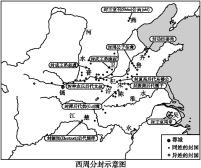 【问题】 根据上述材料,结合图中信息,概括西周分封制的特点,并叙述其积极意义。探究主题2　分封制宗法制的影响材料一 　“褒姒不好笑……(周)幽王为烽燧大鼓,有寇至则举烽火。诸侯悉至……”——《史记·周本纪》材料二　周武王,始诛纣,八百载,最长久。——《三字经》材料三　在《红楼梦》第九十回中,贾母说:“自然先给宝玉娶了亲,然后给林丫头说人家。没有先是外人,后是自己人的……” 【问题】(1)依据材料一、二,归纳分封制的作用。(2)《红楼梦》第九十回的内容体现了哪些宗法观念?探究主题3　中国古代早期政治制度的特点材料一　商朝人崇信各种鬼神,认为神灵主导着人事。商王往往杀死大批战俘和奴婢,用来殉葬、祭祖、祭神。商人把占卜、祭祀作为与神灵沟通的手段。在商代,王是人,也是神,既是王朝的元首,又是群巫之长。材料二　……依此类推,按血亲关系不断分封下去。……由于周朝规定同姓百年不婚,所以诸侯国之间同姓多是兄弟。异姓多是甥舅,这样,整个西周国家就由宗法关系联结起来。——《中国历史纵与横》材料三　王国维曾说:“盖诸侯之于天子,犹后世诸侯之于盟主,未有君臣之分也。”【问题】  综合上述材料并结合所学知识,归纳中国早期政治制度的特点。【达标训练 巩固提升】 一、选择题1.(2017·山东潍坊期末)《尚书》记载“有夏(夏朝)多罪,天命殛(ji,杀死)之”“商罪贯盈,天命诛之”。这反映了夏商时期(　　)A.政权更替频繁	B.神权与王权相结合C.尚未实现高度集权	    D.世袭制度遭到废弃2.据史料记载:“昔武王克商,光有天下,其兄弟之国者十有五人,姬姓之国者四十人。”这说明西周分封制的主要对象是(　　)A.先代贵族	      B.少数民族首领C.王族	      D.功臣3.(2017·山西大同期中)《禹鼎》记载:噩侯反叛伐周,厉王命禹出征,生获其君。这反映了A.分封制趋向衰落,但尚能维护王权B.宗法制度开始瓦解C.商业繁荣,小农经济发展D.郡县制逐步确立4.山东素有“齐鲁之邦”之称,这与西周的分封制有关,但山东的简称是鲁,而不是齐。关于是鲁不是齐的原因,下列解释最合理的是(　　)A.鲁国的历史更为悠久	B.受宗法制正统观念影响C.因孔子受到历代推崇	D.由分封制等级体系决定5. 《礼记·王制》:“衣服有制,宫室有度,人徒有数。丧祭器用,皆有等宜。”文中所反映的是(　　)A.宗法制度	         B.礼乐制度    C.内外服制度	    D.分封制度二、非选择题6.“弘扬民族传统文化”“回归传统”等词汇成为近年来媒体的热点词汇。研究民族传统文化离不开我国早期的政治制度。阅读下列材料:材料一　四子争位周王的妾为他生了两个儿子(大哥、二哥),后来妻又为他生了两个儿子(三哥、四哥)。周王临终时,围绕谁继承王位,四子发生了争执……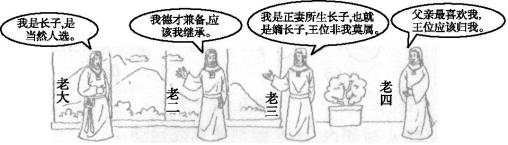 材料二　文汇报《中国震撼》一文认为:“西周时期的‘裂土封建’是采取宗族殖民的方式,由王室子弟垄断政治权力的家天下,周王与诸侯之间存在‘授权’与‘尽忠’的关系。”请回答:(1)材料一中,你认为谁能继承王位?理由是什么?(2)材料一反映的是何种传承制度?如何评价?(3)“裂土封建”指何种制度?其中“授权”与“尽忠”有何具体体现?有何积极作用?【知识梳理 归纳总结】【预习指导 新课链接】  第2课　大一统与秦朝中央集权制度的确立【主题立意】  秦朝确立的中央集权制度是古代政治制度的核心,奠定了中国两千多年政治制度的基本格局,对统一的多民族国家的建立与巩固做出了贡献。【学习目标】  (1)通过对相关史料的探究,理解中央集权制度的特点与影响、认识郡县制的历史进步性,培养学生史料实证、合理解释历史问题的素养。从唯物史观认识中央集权制建立的背景。(2)通过学习使学生认识到秦的统一为我国多民族国家的形成和发展奠定了基础,符合历史发展与人民的要求,激发学生对中华民族的认同感与维护祖国统一的责任感。